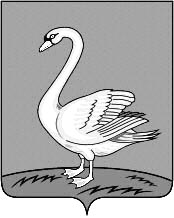 П О С Т А Н О В Л Е Н И Еадминистрации сельского поселения Куликовский сельсоветЛебедянского муниципального района, Липецкой областиРоссийской Федерации01.12.2020 г.                              с. Куликовка Вторая                                           № 25 Об утверждении Положения оборганизации и осуществлениимероприятий по увековечениюпамяти погибших при защитеОтечества на территорииКуликовского сельского поселенияЛебедянского муниципальногорайона Липецкой области    В соответствии со ст. 11 Закона Липецкой области от 31 марта 2015 г. № 397-ОЗ «Об увековечении  в Липецкой области памяти погибших при защите Отечества», Уставом сельского поселения куликовский сельсовет Лебедянского муниципального района Липецкой области,ПОСТАНОВЛЯЮ:1.Утвердить Положение об организации и осуществлении мероприятий по увековечениюпамяти погибших при защите Отечества на территории сельскогопоселения куликовский сельсовет Лебедянского муниципального района Липецкой области.2.Настоящее постановление разместить в местах обнародования и  на официальном сайте     Куликовской администрации в сети Интернет.3. Постановление вступает в силу с момента обнародования.Глава сельского поселения Куликовский сельсовет							А.В.ЗайцевУтвержденопостановлением администрациисельского поселения Куликовский сельсовет от 01.12.2020г. № 25ПОЛОЖЕНИЕоб организации и осуществлении мероприятий по увековечению памяти погибшихпри защите Отечества на территории Куликовского сельского поселенияЛебедянского муниципального района Липецкой области.1.Общие положения.Настоящее Положение разработано в соответствии со ст. 11 Закона Липецкой области от 31 марта 2015 г. № 397-ОЗ «Об увековечении  в Липецкой области памяти погибших при защите Отечества»,  и определяет порядок организации и осуществления мероприятий поувековечению памяти погибших при защите Отечества на территории Куликовскогосельского поселения Лебедянского муниципального района Липецкой области.2. Полномочия администрации сельского поселения Куликовский сельсовет Лебедянского муниципального района Липецкой области по увековечению памяти погибших при защите Отечества.Администрация:организует и проводит работу по захоронению погибших при защите Отечества;осуществляют мероприятия по содержанию в порядке и благоустройству воинскихзахоронений, мемориальных сооружений и объектов, увековечивающих память погибшихпри защите Отечества, которые находятся на территории поселения, а также работы пореализации межправительственных соглашений по уходу за захоронениями иностранных военнослужащих; создает резерв площадей для воинских захоронений.3.Захоронения погибших при защите Отечества с находящимися на них надгробиями, памятниками, стелами, обелисками, элементами ограждения и другими  мемориальными сооружениями и объектами являются воинскими захоронениями. К ним относятся: военные мемориальные кладбища, отдельные воинские участки на общих кладбищах, братские и индивидуальные могилы на общих кладбищах и вне кладбищ.Захоронение (перезахоронение) погибших при защите Отечества осуществляется сотданием воинских почестей. При этом не запрещается проведение религиозных обрядов.Ответственность за содержание мест захоронения, оборудование и оформление могил икладбищ погибших при защите Отечества возлагается на администрацию Куликовскогосельского поселения Лебедянского муниципального района Липецкой области.Захоронение не погребенных останков погибших, обнаруженных в ходе поисковой работы на территории поселения, организует и проводит администрация.При обнаружении останков военнослужащих армий других государств захоронениепроизводится с информированием, а в необходимых случаях и с участием представителей соответствующих организаций этих государств.Перезахоронение останков погибших проводится по решению администрации с обязательным уведомлением родственников погибших, розыск которых осуществляют органы военного управления.4.Учет, содержание и благоустройство воинских захоронений.Воинские захоронения подлежат учету. Учет воинских захоронений ведется администрациейНа каждое воинское захоронение устанавливается мемориальный знак и составляется паспорт.Ответственность за содержание воинских захоронений возлагается на администрацию.5.Обеспечение сохранности воинских захоронений.В целях обеспечения сохранности воинских захоронений в местах, где они расположены, устанавливаются охранные зоны.Выявленные воинские захоронения до решения вопроса о принятии их нагосударственный учет подлежат охране в соответствии с Законом  Липецкой области от 31 марта 2015 г. № 397-ОЗ «Об увековечении  в Липецкой области памяти погибших при защите Отечества». Проекты планировки, застройки и реконструкции населенных пунктовКуликовского сельского поселения, строительных объектов разрабатываются с учетомнеобходимости обеспечения сохранности воинских захоронений.Строительные земляные, дорожные и другие работы, в результате которых могутбыть повреждены воинские захоронения, проводятся только после согласования садминистрацией.Предприятия, организации, учреждения, граждане несут ответственность за сохранность воинских захоронений, находящихся на землях, предоставленных им в пользование. В случае обнаружения захоронений на предоставленных им землях они обязаны сообщить об этом в администрацию.Сохранность воинских захоронений обеспечивается администрацией.Пришедшие в негодность воинские захоронения, мемориальные сооружения и объекты, увековечивающие память погибших, подлежат восстановлению.Предприятия, учреждения, организации или граждане, виновные в повреждении воинских захоронений, обязаны их восстановить.6.Финансовое и материально-техническое обеспечение мероприятий поувековечению памяти погибших при защите Отечества.Расходы на проведение мероприятий, связанных с увековечением памяти погибших при защите Отечества, осуществляются за счет средств местного бюджета в соответствии с компетенцией администрации, а также добровольных взносов и пожертвований юридических и физических лиц.